ГЕНЕРАЛЬНЫЙ ПЛАН МУНИЦИПАЛЬНОГО ОБРАЗОВАНИЯ «ЗАРАМАГСКОЕ СЕЛЬСКОЕ ПОСЕЛЕНИЕ»АЛАГИРСКОГО РАЙОНА РСО-АЛАНИЯ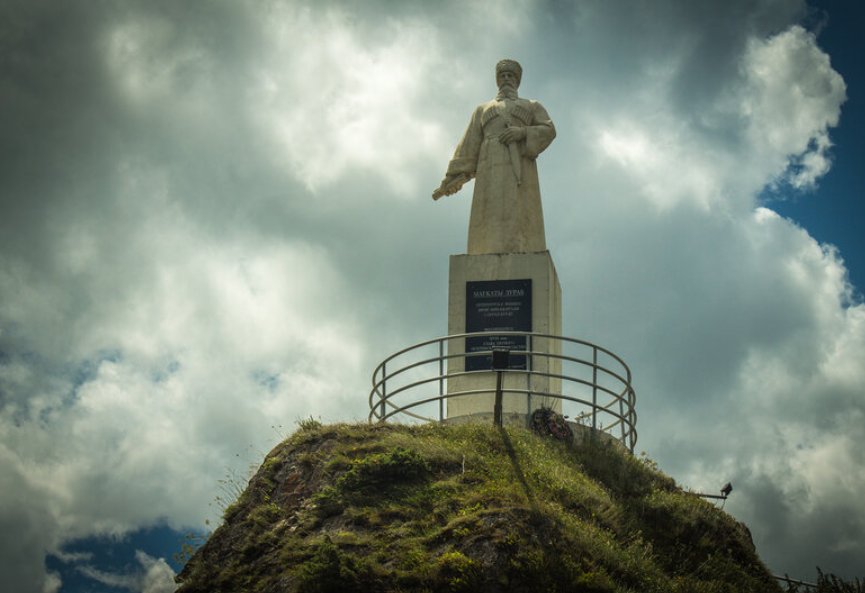 ПОЯСНИТЕЛЬНАЯ ЗАПИСКАТОМ 1. ПОЛОЖЕНИЯ О ТЕРРИТОРИАЛЬНОМ ПЛАНИРОВАНИИООО «КАДАСТР»ГЕНЕРАЛЬНЫЙ ПЛАН МУНИЦИПАЛЬНОГО ОБРАЗОВАНИЯ «ЗАРАМАГСКОЕ СЕЛЬСКОЕ ПОСЕЛЕНИЕ»АЛАГИРСКОГО РАЙОНА РСО-АЛАНИЯТОМ 1.ПОЛОЖЕНИЯ О ТЕРРИТОРИАЛЬНОМ ПЛАНИРОВАНИИВладикавказ, 2021Общие положенияГенеральный план Зарамагского сельского поселения Алагирского района Республики Северная Осетия-Алания (далее по тексту муниципальное образование – МО, Зарамагское СП – поселение) подготовлен на основании муниципального контракта № 9 от 26 февраля 2021 г в соответствии с техническим заданием на выполнение научно-исследовательских работ по подготовке проекта внесения изменений в Генеральный план Зарамагского сельского поселения Алагирского района Республики Северная Осетия-Алания в качестве документа, направленного на создание оптимальных условий устойчивого территориального и социально-экономического развития муниципального образования до 2041 г. с выделением первой очереди – 2031 г.Основаниями для разработки проекта Генерального плана Зарамагского СП являются: Федеральный закон от 29.12.2004 № 191-ФЗ «О введении в действие Градостроительного Кодекса Российской Федерации» и Федеральный закон от 06.10.2003 № 131-ФЗ «Об общих принципах организации местного самоуправления в Российской Федерации».Разработка Генерального плана базируется на законодательных, нормативных, статистических, программных и прогнозных документах федерального, регионального и муниципального уровней. Проект выполнен в соответствии с требованиями Градостроительного кодекса Российской Федерации от 29.12.04 № 190-ФЗ (редакция от 02.07.2021), предъявляемыми для разработки современной градостроительной документации на уровне сельского поселения и действующими в настоящее время иными кодексами, строительными нормами и правилами.При разработке Генерального плана использовались результаты научно-проектной документации, разработанной в предыдущие годы.Генеральный план поселения составляет градостроительную основу всех документов по градостроительному зонированию и планировке территории. В соответствии с Градостроительным кодексом РФ в данном документе определяется функциональное назначение сельских территорий, исходя из совокупности социальных, экономических, экологических и иных факторов в целях обеспечения устойчивого развития территорий, развития инженерной, транспортной и социальной инфраструктур, обеспечения учета интересов граждан и их объединений, и обеспечивается согласованное развитие муниципального образования в структуре Алагирского района и РСО-Алания.Генеральный план является основным градостроительным документом, определяющим направления градостроительного и социально-экономического развития и мероприятия, направленные на повышение качества жизни населения, эффективности функционирования территории поселения и ее инвестиционной привлекательности, развитие инженерной, транспортной и социальной инфраструктур, рациональное природопользование, охрану и использование объектов культурного наследия, сохранение и улучшение окружающей природной среды.На основе ретроспективного анализа и анализа современного состояния проектом определены перспективы социально-экономического и градостроительного развития поселения на расчетный период до 2041 г. с выделением первой очереди - 2031 г., в том числе:зоны различного функционального назначения и ограничения на использование территорий в этих зонах;основные направления территориального развития;основные направления развития производственно-хозяйственного комплекса;основные направления развития рекреационной системы;основные направления развития транспортной и социальной инфраструктур;основные направления улучшения экологической обстановки градостроительными средствами на территории поселения.Конечным результатом генерального плана являются проектные предложения по комплексному развитию территории, ее преимущественному функциональному использованию и назначению (с учетом планировочных ограничений).Генеральный план состоит из Положений о территориальном планировании, Материалов по обоснованию проекта и соответствующих карт (схем).Положения о территориальном планировании включают:сведения о видах, назначении и наименованиях планируемых для размещения объектов местного значения поселения;параметры функциональных зон, а также сведения о планируемых для размещения в них объектах.Материалы по обоснованию проекта содержат:сведения об утвержденных документах стратегического планирования, национальных проектах, инвестиционных программах субъектов естественных монополий, организаций коммунального комплекса, о решениях органов местного самоуправления, иных главных распорядителей средств соответствующих бюджетов, предусматривающих создание объектов местного значения;обоснование выбранного на основе анализа использования территорий поселения варианта размещения объектов местного значения поселения;результаты инженерных изысканий, содержащиеся в государственных информационных системах обеспечения градостроительной деятельности;оценку возможного влияния планируемых для размещения объектов местного значения поселения на комплексное развитие этих территорий;утвержденные документы территориального планирования Российской Федерации, документами территориального планирования двух и более субъектов Российской Федерации, документами территориального планирования субъекта Российской Федерации;утвержденные документы территориального планирования муниципального района, сведения о видах, назначении и наименованиях, планируемых для размещения объектов местного значения на территории поселения, входящего в состав муниципального района;перечень и характеристики основных факторов риска возникновения чрезвычайных ситуаций природного и техногенного характера;перечень земельных участков, которые включаются в границы населенных пунктов, входящих в состав поселения, или исключаются из их границ, с указанием категорий земель, к которым планируется отнести эти земельные участки, и целей их планируемого использования.Генеральный план выполнен на топографическом материале масштаба 1:10 000 в электронном виде с послойным нанесением основной градостроительной информации, в программной среде ГИС в составе электронных графических слоев и связанной с ними атрибутивной базы данных.Раздел 1. Цели и задачи территориального планирования и развития Зарамагского СПТерриториальное планирование – это процесс моделирования развития территории, исходя из совокупности социальных, экономических, экологических и иных факторов в целях обеспечения устойчивого развития территорий Российской Федерации, субъектов федерации, муниципальных образований, интересов граждан и их объединений. Разработка генерального плана является неотъемлемой частью процесса территориального планирования.Основная цель территориального планирования – пространственная организация территории Зарамагского СП, определение направлений развития экономики, инженерной, транспортной, социальной инфраструктур с целью обеспечения устойчивого развития в долгосрочной перспективе, формирования благоприятной среды жизнедеятельности, сохранения объектов исторического и культурного наследия, уникальных природных объектов для настоящего и будущего поколений, оптимизации использования земельных ресурсов.Информационной базой при подготовке проекта генерального плана стали материалы и отчеты Федеральной службы государственной статистики РФ и территориального органа Федеральной службы государственной статистики по РСО-Алания, материалы министерств и ведомств региона, данные, предоставленные АМС Зарамагского СП, АМС Алагирского района, результаты собственных исследований социально-экономического состояния и окружающей среды территории.Цели территориального планирования: на федеральном уровне – способствовать реализации федеральных задач, обеспечению взаимодействия интересов РФ, субъекта федерации и муниципальных образований на территории района;на региональном уровне – обеспечить интеграцию в экономические, транспортные, инвестиционные кластеры Республики Северная Осетия-Алания и Алагирского района с целью привлечения капитала; на муниципальном уровне – использовать градостроительные решения для пополнения местного бюджета, создания реальных и эффективных условий для предотвращения демографического кризиса, обеспечивать сохранение площадей сельскохозяйственных земель, развивать товарно-экономические связи со смежными территориями.В основе разработки Генерального плана муниципального образования лежит комплексный анализ ряда факторов, влияющих на развитие территории, таких как демографическая, экологическая, экономическая ситуации, инвестиционная деятельность и др. Разработанные мероприятия учитывают особенности и ограничительные факторы, влияющие на состав возможных отраслей и предприятий, на их размещение либо вообще на возможность их присутствия в данном поселении.	Задачи территориального планирования:Экономико-географические особенности поселения и текущая российская практика территориального планирования предполагают формулирование ряда дополнительных специфических задач развития территории, которые будут учитываться при разработке Генерального плана муниципального образования. Основными из них являются:1. Ориентация на решение социально-демографических проблем, что предполагает стремление к повышению уровня и качества жизни населения через создание необходимых социальных, экономических и бытовых условий для полного и эффективного развития человеческого капитала:- рост доходов населения путем стимулирования экономического развития, в том числе за счет развития туристско-рекреационной деятельности;	- улучшение демографической ситуации путем снижения смертности, стимулирования рождаемости, увеличения продолжительности жизни, сохранения здоровья населения;- повышение образовательного и культурного уровня жителей;- формирование миграционной привлекательности муниципального образования;- улучшение жилищно-бытовых условий населения;- приток квалифицированных кадров, в том числе в социальную сферу;- появление новых производств и новых рабочих мест.2. Стимулирование экономического и инфраструктурного развития через:- укрепление основной отрасли экономики сельского поселения – агропромышленного комплекса;- увеличение роли развития мелкого и среднего бизнеса в области туризма и торговли – туристско-рекреационный комплекс;- формирование инвестиционной привлекательности, разработка и продвижение инвестиционных проектов, увеличение инвестиций в основной капитал;- повышение конкурентоспособности производимой продукции и услуг;- обновление основных фондов;- усиление активности и роли малого и среднего бизнеса в экономике;- увеличение обеспеченности территории транспортной инфраструктурой;- расширение сети и улучшение качества коммунально-бытового обслуживания населения и субъектов хозяйственной деятельности;- применение современных методов организации инженерных систем и транспортной инфраструктуры.3. Реализация принципа устойчивого развития, основанного на сбалансированности экономических, социальных, пространственных и экологических приоритетов развития территории.4. Задачи по развитию и преобразованию функционально-планировочной структуры:– основной задачей, связанной с развитием поселения, является сохранение исторически сложившейся поселковой среды, сочетающей в себе различные типы застройки и обустройства территории с функциональными взаимосвязями, а также улучшение планировочной структуры частей поселения за счет рационального использования территории;– развитие населенных пунктов Зарамагского сельского поселения, предполагается за счет территорий, используемых для сельскохозяйственных нужд, а также резервных территорий в пределах незастроенных или подлежащих застройке земельных участков в существующих границах поселения.5. Задачи по учету интересов Российской Федерации, РСО-Алания и Алагирского района при осуществлении градостроительной деятельности на территории муниципального образования «Зарамагское СП».К основным задачам по учету интересов Российской Федерации, РСО-Алания и Алагирского района при осуществлении градостроительной деятельности на территории муниципального образования «Зарамагское СП» относятся:– обеспечение выполнения на территории поселения федеральных, а также региональных и районных функций на основе имеющихся административных и иных учреждений, а также планируемых к размещению новых объектов федерального, регионального и районного уровней, в том числе:– федеральных органов исполнительной власти и их территориальных представительств; – органов государственной власти РСО-Алания; – органов власти и управления Алагирского района; – объектов транспортной инфраструктуры регионального значения; – объектов инженерной инфраструктуры федерального и регионального значения; – федеральных и региональных систем связи; – иных объектов федерального, регионального и районного значения.6. Обеспечение системного подхода к реализации Генерального плана, т.е. учет и максимальное использование эффектов от взаимовлияния целей, наличия сопряженных результатов и мультипликативных выгод в реализации различных проектов, применение современных методов управления территорией.7. Обеспечение преемственности программных документов, т.е. соответствие целям, задачам и содержанию федеральных и региональных документов, регламентирующих стратегическое, отраслевое и территориальное развитие.К приоритетным задачам развития муниципального образования «Зарамагское СП» относятся:– обеспечение государственного и муниципального регулирования социально-экономического и территориального развития муниципального образования «Зарамагское СП»;– определение основных направлений развития поселения, включая отраслевую специализацию и интеграцию;– повышение общей инвестиционной привлекательности муниципального образования «Зарамагское СП» в системе Алагирского района и РСО-Алания;– осуществление мероприятий связанных с разрешением демографических проблем и решением вопросов занятости населения;– сохранение и развитие производственной базы поселения;– повышение роли малого бизнеса и увеличение числа малых предприятий; – развитие социальной, транспортной и инженерной инфраструктур; – определение основных направлений развития и совершенствование планировочной структуры поселения;– определение перспективных территорий для развития муниципального образования «Зарамагское СП» с уточнением границ поселения, а также подготовка рекомендаций по очередности освоения и реконструкции таких территорий; – определение наиболее целесообразной формы и режима градостроительного (функционального) использования территории поселения и его частей, а также создание юридической базы для осуществления градостроительной деятельности – внедрение Правил землепользования и застройки муниципального образования «Зарамагское СП»; – регулирование процесса отвода земельных участков и продажи (сдачи в аренду) объектов недвижимости с учетом градостроительного зонирования территории поселения; – определение основы для стоимостной оценки земли, дифференцирования налоговых ставок и платежей, а также для подготовки различных правовых документов и нормативных правовых актов в сфере земельных и градостроительных отношений на территории поселения; – стимулирование развития массового туризма и отдыха граждан в Алагирском районе; – обеспечение экологической и техногенной безопасности; – развитие сотрудничества с другими регионами.Гипотеза социально-экономического развития:Область возможных сценариев развития муниципального образования может быть ограничена природными условиями и расположением территории, уровнем технологического и социально-экономического развития, возможностями использования ресурсного потенциала, сложившейся практикой управления и принятия решений. Принимая во внимание многофакторность процессов социально-экономического и пространственного развития, подверженного внешнему и внутреннему воздействию, целесообразно говорить о трех основных сценариях развития событий: пессимистическом, оптимистичном и инновационном (базовом). Расчетным сроком реализации Генерального плана Зарамагского СП является 20 лет, первая очередь реализации – 10 лет.Пессимистический сценарий предполагает, что социально-экономическое развитие территории будет происходить без целенаправленных управленческих действий и выделения приоритетов развития. Основным ресурсом реализации сценария останется значительное субсидирование капитальных инвестиций в экономику и социальную сферу поселения. Базовым механизмом поддержки будет действующая в настоящее время практика межбюджетного выравнивания.Сценарий предполагает дальнейшую аграрную специализацию, а именно смешанное животноводство и растениеводство. Произойдет усиление транспортно-транзитных функций. Развитие других отраслей будет тормозиться из-за недостаточно совершенного механизма государственно-частного партнерства, низкой инвестиционной привлекательности.В сельском хозяйстве не произойдет технического перевооружения и реструктуризации. Все это не будет способствовать увеличению темпов экономического роста. Модернизация секторов социальных услуг – жилищно-коммунального хозяйства, образовательного, медицинского и других – будет проходить в недостаточном объеме. Продолжатся процессы депопуляции населения и оттока трудовых ресурсов.Оптимистический сценарий предполагает значительные изменения в социально-экономическом и инфраструктурном развитии территории, а также в ее пространственной организации. Реализация такого сценария развития возможна лишь при условии улучшения инвестиционного климата, повышении конкурентоспособности местных производителей, повышении уровня жизни населения благодаря росту экономики в РСО-Алания и в России в целом. Данный сценарий предусматривает активное привлечение государственных и частных инвестиций, развитие государственно-частного партнерства. Основным приоритетом данного сценария является удержание населения путем повышения качества жизни населения, создания рабочих мест.В рамках сценария предполагается постепенный уход от сельскохозяйственной направленности агропромышленного комплекса, формирование полноценного сектора переработки сельхозпродукции в рамках пищевой промышленности, создание новых отраслей экономики, основным же вектором развития становится рекреационная деятельность и туризм. Такой вектор возникает благодаря исторически сложившимся условиям природного и техногенного характера, а также за счет формирования всесезонного туристско-рекреационного комплекса «Мамисон» и особой экономической зоны. Развитие малого и среднего бизнеса получит новые стимулы. Оптимизация межселенного обслуживания, стимулирование жилищного строительства, постепенное обновление изношенных коммуникаций повысят привлекательность проживания в поселении, вследствие чего увеличится число прибывших на территорию поселения, и различия в естественном и миграционном движениях нивелируются.Инновационный (базовый) сценарий предполагает сочетание в себе отдельных элементов пессимистического и оптимистического сценариев и выступает как наиболее реалистичный. Сценарий основан на оценке сложившейся в последние годы динамики социально-экономического и пространственного развития и ограниченности ресурсов. В данном сценарии в экономике Зарамагского СП создаются новые конкурентные преимущества. Сценарий исходит из гипотезы возможности реализации всего намеченного плана стратегических мероприятий в предельно благоприятных внешних и внутренних условиях – успешно формирующемся агропромышленном кластере, осуществляемой модернизации инфраструктуры и сектора услуг. Предприятия сельского хозяйства поселения органично войдут в агропромышленный и туристический комплекс РСО-Алания. Появятся новые производства продукции пищевой промышленности. Реализация намеченных проектов позволит создать новые рабочие места. Для этого варианта характерны максимальная численность населения за счет проведения активной демографической и миграционной политики, максимальная численность трудовых ресурсов. Реализация данного сценария корректирует современные расчеты прогнозной численности населения и создает условия для стабилизации численности на современном уровне.Объемы строительства жилья удастся увеличить против существующего уровня, прежде всего, за счет привлечения внебюджетных средств (сбережений населения и ресурсов банковской системы) по ипотечным схемам и в рамках реализации федеральных и региональных целевых программ поддержки молодых семей, молодых специалистов, работников социальной сферы, образования и культуры.Для транспортной системы муниципального образования будет характерно значительное повышение степени комплексности (взаимодополняемости) транспорта, развитие логистических услуг с максимальным использованием выгод транзитного транспортно-географического положения. Малые предприятия превратятся в реальный двигатель быстрых инновационных структурных преобразований в экономике, их доля в совокупной занятости существенно возрастает.Для экологической ситуации будут характерны: уменьшение выбросов в атмосферу, в основном за счет сокращения выбросов от стационарных и передвижных источников загрязнения, снижение потребления воды на безвозвратной основе, существенное снижение сброса загрязненных сточных вод, сокращение нарушенных земель, существенное снижение объемов накопления отходов производства и потребления.Раздел 2. Сведения о видах, назначении и наименованиях планируемых для размещения объектов местного значения поселения, их основные характеристики, местоположение.Размещение объектов социального и культурно-бытового обслуживания населенияОбъекты образованияОбъекты здравоохраненияОбъекты культурыОбъекты физической культуры, массового спорта и отдыхаОбъекты транспортной инфраструктурыОбъекты водоснабжения и водоотведенияОбъекты электроснабженияОбъекты газоснабжения и теплоснабженияОбъекты связи, телекоммуникации, интернетИнженерная подготовка территорииРазмещение объектов специального назначенияИные объекты и территорииРаздел 3. Параметры функциональных зон, а также сведения о планируемых для размещения в них объектах федерального значения, объектах регионального значения, объектах местного значения.Функциональное зонирование территории Зарамагского сельского поселения произведено на основе анализа современного использования территории и перспективы развития, характера природопользования. Зоны приоритетного функционального использования выделены с учётом следующих факторов:фактического использования земельного участка;положения элементов территории в общей пространственной системе;данных государственного кадастра недвижимости;градостроительной ценности территорий;ограничений использования, определяемых различными природными и техногенными факторами (неблагоприятные природные условия, экологические факторы).Границы функциональных зон устанавливаются на основе выявленных в процессе анализа территории участков, однородных по природным признакам и характеру хозяйственного использования. Границы функциональных зон отражены на карта-схеме «Карта функционального зонирования».В проекте Генерального плана Зарамагского сельского поселения выделены функциональные зоны, для которых определены границы и площади соответствующего функционального назначения:Жилая зона 1-го типа; Жилая зона 2-го типа;Зона сельскохозяйственного использования 1-го типа;Зона сельскохозяйственного использования 2-го типа;Зона сельскохозяйственного использования 3-го типа;Зона природно-рекреационного назначения;Зона рекреационного назначения (зона озелененных территорий); Общественно-деловая зона 1-го типа;Общественно-деловая зона 2-го типа;Туристско-рекреационная зона; Зона объектов инженерной и транспортной инфраструктур; Зона специального назначения;Зона кладбищ;Зона сельскохозяйственного использования 4-го типа;Зона лесов;Жилая зона 1-го типа предназначена для размещения жилой застройки односемейными (индивидуальными) жилыми домами и жилыми домами коттеджного типа, с этажностью в соответствии с параметрами, указанными в Правилах землепользования и застройки. Объекты и виды деятельности, несоответствующие требованиям СП 42.13330.2016 «Градостроительство. Планировка и застройка городских и сельских поселений», не допускается размещать в жилых зонах.В жилых зонах допускается размещение отдельно стоящих встроенных или пристроенных объектов социального и коммунально-бытового обслуживания населения, с учетом социальных нормативов обеспеченности (в т. ч. услуги первой необходимости в пределах пешеходной доступности не более 30 мин.), культовых зданий, стоянок автомобильного транспорта, гаражей и иных объектов, связанных с проживанием граждан и не оказывающих негативного воздействия на окружающую среду. В данной зоне не планируется размещение объектов федерального, регионального или местного значения.Предельные размеры земельных участков, предельная этажность, значения коэффициентов застройки и коэффициентов плотности застройки территории жилых зон и прочие параметры принимаются согласно Правилам землепользования и застройки Зарамагского сельского поселения.Жилая зона 2-го типа предназначена для резервирования территории, в целях исключения хаотичной застройки и беспорядочного градостроительного освоения. Данная зона предполагается к освоению по результатам реализации сценариев развития сельского поселения, развития всесезонного туристско-рекреационного комплекса «Мамисон» и всей туристско-рекреационной сферы поселения. Порядок использования территории зоны и стадийность освоения устанавливается Правилами землепользования и застройки Зарамагского сельского поселения.В данной зоне не планируется размещение объектов федерального, регионального или местного значения.Предельные размеры земельных участков, предельная этажность, значения коэффициентов застройки и коэффициентов плотности застройки территории зоны и прочие параметры принимаются согласно Правилам землепользования и застройки Зарамагского сельского поселения.Зона сельскохозяйственного использования 1-го типа предназначена для ведения сельского хозяйства, личного подсобного хозяйства, садоводства, огородничества, размещения объектов сельскохозяйственного назначения. В составе зоны могут выделяться сельскохозяйственные угодья – пашни, сенокосы, пастбища, земли, занятые многолетними насаждениями (садами). В состав зон, устанавливаемых в границах населенных пунктов, могут включаться зоны сельскохозяйственного использования (в том числе зоны сельскохозяйственных угодий), а также зоны, занятые объектами сельскохозяйственного назначения и предназначенные для ведения сельского хозяйства, дачного хозяйства, садоводства, развития объектов сельскохозяйственного назначения. В зонах сельскохозяйственного использования допускается размещение объектов производственного назначения, а также объектов общественно-делового назначения и инженерной инфраструктуры, связанных с обслуживанием данной зоны.В данной зоне не планируется размещение объектов федерального, регионального или местного значения.Предельные размеры земельных участков, предельная этажность, значения коэффициентов застройки и коэффициентов плотности застройки территории зоны и прочие параметры принимаются согласно Правилам землепользования и застройки Зарамагского сельского поселения.Зона сельскохозяйственного использования 2-го типа предназначена для использования территории, в том числе за границами населенных пунктов, в целях ведения сельского хозяйства, без права возведения зданий, строений, сооружений и прочих объектов капитального строительства предназначенных для ведения сельского хозяйства и удовлетворения иных нужд до момента изменения вида ее использования в соответствии с Генеральным планом развития поселения и населенного пункта и Правилами землепользования и застройки.В данной зоне не планируется размещение объектов федерального, регионального или местного значения.Зона сельскохозяйственного использования 3-го типа предназначена для использования территории, за границами населенных пунктов, в целях ведения сельского хозяйства, без права возведения зданий, строений, сооружений и прочих объектов капитального строительства, предназначенных для ведения сельского хозяйства и удовлетворения иных нужд.В данной зоне не планируется размещение объектов федерального, регионального или местного значения.Зона природно-рекреационного назначения отображает территорию объектов и охранную зону особо охраняемых природных территорий и объектов. Осуществление любых видов деятельности в данной зоне осуществляется в соответствии с Федеральным законом от 14.03.1995 № 33-ФЗ «Об особо охраняемых природных территориях».Зона рекреационного назначения (зона озелененных территорий) предназначена для размещения объектов отдыха, туризма, санаторно-курортного лечения, занятий физической культурой и спортом. В рекреационных зонах допускается размещение зеленых насаждений, выполняющих специальные функции (санитарно-защитного озеленения). В рекреационных зонах допускается размещение объектов инженерной и транспортной инфраструктур, а также объектов общественно-делового назначения, связанных с обслуживанием данной зоны.На территории рекреационных зон не допускаются строительство новых и расширение действующих промышленных, коммунально-складских и других объектов, непосредственно не связанных с эксплуатацией объектов рекреационного, оздоровительного и природоохранного назначения. В данной зоне не планируются к размещению объекты федерального, регионального значения, к размещению планируются следующие объекты местного значения:- набережная в с. Цми;- набережная в с. Тиб;- набережная в с. В.Зарамаг – с. Н.Зарамаг.Предельные размеры земельных участков и прочие параметры принимаются согласно Правилам землепользования и застройки Зарамагского сельского поселения.Общественно-деловая зона 1-го типа предназначена для размещения общественно-деловой застройки различного назначения, кроме того, в общественно-деловых зонах допускается размещение гостиниц и иных подобных объектов, предназначенных для временного проживания граждан. В зоне общественно-деловой застройки также допускается размещение многоквартирной жилой застройки и объектов инженерной инфраструктуры, связанных с обслуживанием данной зоны.Зона общественно-делового назначения формируется как центр деловой, финансовой и общественной активности в центральной части населенного пункта, на территориях, прилегающих к главным улицам и объектам массового посещения.Предельные размеры земельных участков, предельная этажность, значения коэффициентов застройки и коэффициентов плотности застройки территории зоны и прочие параметры принимаются согласно Правилам землепользования и застройки Зарамагского сельского поселения.Общественно-деловая зона 2-го типа предназначена для определения размещения объектов и мест отправления культа и религиозных объектов, объектов культурного значения. Предельные размеры земельных участков, предельная этажность, значения коэффициентов застройки и коэффициентов плотности застройки территории зоны и прочие параметры принимаются согласно Правилам землепользования и застройки Зарамагского сельского поселения.Туристско-рекреационная зона предназначена для размещения объектов и территорий для осуществления туристической и рекреационной деятельности. В данную зону включаются земельные участки и территории, входящие в особую экономическую зону.В пределах туристско-рекреационной зоны полежат размещению объекты, необходимые для функционирования туристических зон. Порядок использования определяется в соответствии с Федеральным законом от 22.07.2005 № 116-ФЗ «Об особых экономических зонах в Российской Федерации» и внутренним регламентом, установленным управляющей компанией.В данной зоне не планируются к размещению объекты федерального значения. Планируются к размещению следующие объекты регионального значения:- всесезонный туристско-рекреационный комплекс «Мамисон». Планируются к размещению следующие объекты местного значения:- газопровод межпоселковый ВТРК «Мамисон».Предельные размеры земельных участков, предельная этажность, значения коэффициентов застройки и коэффициентов плотности застройки территории зоны и прочие параметры принимаются согласно разработанной и утвержденной документации по планировке территории в отношении данной зоны (части данной зоны). Осуществление капитального строительства и реконструкции в границах данной зоны допустимо только в соответствии с утвержденной документацией по планировке территории, за исключением линейных объектов, за исключением случаев, предусмотренных законодательством Российской Федерации. Такая документация подлежит согласованию с органом, уполномоченным на управление данной территорией, либо, в случае отсутствия такового, по согласованию с уполномоченным Правительством Российской Федерации органом исполнительной власти либо по согласованию с Правительством Российской Федерации.Зона объектов инженерной и транспортной инфраструктур предназначена для размещения и функционирования инженерных сооружений и коммуникаций (газоснабжение, энергообеспечение, объекты водоснабжения и водоотведения, объекты ливневой канализации), улично-дорожной сети дорог, объектов автомобильного транспорта, объектов внешнего транспорта, а также включает территории, необходимые для их технического обслуживания и охраны.Сооружения и коммуникации инженерного оборудования, эксплуатация которых оказывает прямое или косвенное воздействие на безопасность населения, размещаются за пределами поселений.В целях обеспечения нормальной эксплуатации сооружений, устройства других объектов внешнего транспорта допускается устанавливать охранные зоны.Отвод земель для сооружений и устройств внешнего транспорта осуществляется в установленном порядке. Режим использования этих земель определяется градостроительной документацией в соответствии с действующим законодательством.Размещение сооружений, коммуникаций и других объектов транспорта на территории поселений должно соответствовать требованиям, приведенным в разделах 14 и 15 СП 42.13330.2016 «Градостроительство. Планировка и застройка городских и сельских поселений».Сооружения и коммуникации транспорта, эксплуатация которых оказывает прямое или косвенное воздействие на безопасность населения, размещаются за пределами поселений. В данной зоне не планируются к размещению объекты федерального значения. Планируются к размещению следующие объекты регионального значения:- объект незавершенного строительства «Строительство автодороги от с. Н. Зарамаг к рекреационному комплексу «Мамисон»;- реконструкция автомобильной дороги от федеральной автодороги А-164 «Транскам» до объекта незавершенного строительства автодороги от с. Н. Зарамаг к рекреационному комплексу «Мамисон»;	- реконструкция автодорожного тоннеля на км 2.66 автомобильной дороги от федеральной автодороги А-164 «Транскам» до объекта незавершенного строительства автодороги от с. Н. Зарамаг к рекреационному комплексу «Мамисон»;	- подъезд и территория общего пользования туристической деревни ВТРК «Мамисон».Планируются к размещению следующие объекты местного значения:- газопровод межпоселковый ВТРК «Мамисон».Предельные размеры земельных участков, предельная этажность, значения коэффициентов застройки и коэффициентов плотности застройки территории зоны и прочие параметры принимаются согласно Правилам землепользования и застройки Зарамагского сельского поселения.Зона специального назначения предусматривает размещение военных объектов, военных городков, объектов пограничного и таможенного контроля, а также объектов, необходимых для функционирования военных объектов, военных городков, объектов пограничного и таможенного контроля.Предельные размеры земельных участков, предельная этажность, значения коэффициентов застройки и коэффициентов плотности застройки территории зоны и прочие параметры принимаются согласно Правилам землепользования и застройки Зарамагского сельского поселения.Зона кладбищ предназначена для размещения кладбищ, объектов похоронного дела, и иных объектов, связанных с функционированием кладбища. Зона выделена с учетом необходимости размещения на территории сельского поселения существующих объектов захоронения. Проектирование кладбищ осуществляется в соответствии с СанПиН 2.1.1279-03. Гигиенические требования к размещению кладбищ предъявляются Федеральным законом от 12.01.1996 № 8-ФЗ «О погребении и похоронном деле». В соответствии с требованиями нормативных документов от территории кладбищ устанавливаются охранные зоны.Предельные значения коэффициентов застройки и коэффициентов плотности застройки территории зоны специального назначения принимается согласно Правилам землепользования и застройки Зарамагского сельского поселения.Зона сельскохозяйственного использования 4-го типа предназначена для использования территории за границами населенных пунктов в целях ведения сельского хозяйства без права изменения форм ландшафта, рельефа, вырубки лесов, средней и малой кустарниковой растительности; допускается выпас скота, сенокошение, без распашки земель. Предельные размеры земельных участков принимаются согласно Правилам землепользования и застройки Зарамагского сельского поселения.Зона лесов – территория лесов (находятся в федеральной собственности), хозяйственная и иная деятельность должны осуществляться только в целях сохранения средообразующих, водоохранных, защитных, санитарно-гигиенических, оздоровительных и иных полезных функций лесов. В лесах, расположенных в водоохранных зонах, выполняющих функции защиты природных и иных объектов, запрещается проведение сплошных рубок лесных насаждений, использование токсичных химических препаратов. Предельные размеры земельных участков принимаются согласно Правилам землепользования и застройки Зарамагского сельского поселения.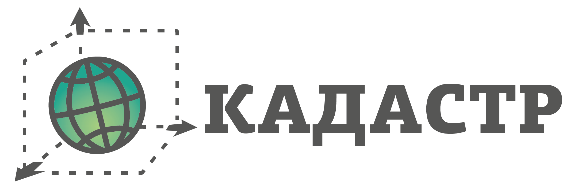 Общество с ограниченной ответственностью «Кадастр»Заказчик: Администрация местного самоуправления Зарамагского сельского поселения Алагирского района РСО-АланияДоговор: №__________от_________Заказчик:Администрация местного самоуправления Зарамагского сельского поселения Алагирского района РСО-АланияДоговор:№______________ от ____________Генеральный директор Авлохов А.Р.АВТОРСКИЙ КОЛЛЕКТИВГенеральный директорА.Р. АвлоховНачальник отделаМ.С. ДреевКадастровый инженер М.С. ДреевИнженер-картографП. В. ЧернуцкаяИнженерЗ. З. КодзаеваСОСТАВ ПРОЕКТАОбозначенияНаименованиеПримечаниеПЗТекстовая частьПояснительная запискаПЗ - 1ТОМ 1. ПОЛОЖЕНИЯ О ТЕРРИТОРИАЛЬНОМ ПЛАНИРОВАНИИ-ПЗ - 2ТОМ 2. МАТЕРИАЛЫ ПО ОБОСНОВАНИЮ ГЕНЕРАЛЬНОГО ПЛАНА-ПР-3ПРИЛОЖЕНИЕ. ГРАФИЧЕСКОЕ ОПИСАНИЕ МЕСТОПОЛОЖЕНИЯ ГРАНИЦ НАСЕЛЕННЫХ ПУНКТОВГЧ - 1Графическая часть(карты предусмотрены пунктом 3 статьи 23 Градостроительного кодекса РФ)Лист 1КАРТА ПЛАНИРУЕМОГО РАЗМЕЩЕНИЯ ОБЪЕКТОВ МЕСТНОГО ЗНАЧЕНИЯ СЕЛЬСКОГО ПОСЕЛЕНИЯМ 1:10 000Лист 2КАРТА ГРАНИЦ НАСЕЛЕННЫХ ПУНКТОВ, ВХОДЯЩИХ В СОСТАВ СЕЛЬСКОГО ПОСЕЛЕНИЯМ 1:10 000Лист 3КАРТА ФУНКЦИОНАЛЬНЫХ ЗОН ПОСЕЛЕНИЯМ 1:10 000ГЧ - 2Графическая часть(карты предусмотрены пунктом 8 статьи 23 Градостроительного кодекса РФ)Лист 4КАРТА ЗОН С ОСОБЫМИ УСЛОВИЯМИ ИСПОЛЬЗОВАНИЯ ТЕРРИТОРИЙМ 1:10 000Лист 5КАРТА ТЕРРИТОРИЙ, ПОДВЕРЖЕННЫХ РИСКУ ВОЗНИКНОВЕНИЯ ЧРЕЗВЫЧАЙНЫХ СИТУАЦИЙ ПРИРОДНОГО И ТЕХНОГЕННОГО ХАРАКТЕРАМ 1:10 000Лист 6КАРТА ГРАНИЦ ТУРИСТСКО-РЕКРЕАЦИОННОЙ ОСОБОЙ ЭКОНОМИЧЕСКОЙ ЗОНЫМ 1:10 000Лист 7КАРТА ГРАНИЦ НАСЕЛЕННЫХ ПУНКТОВ, ВХОДЯЩИХ В СОСТАВ ПОСЕЛЕНИЯМ 1:10 000№ п/пНаименование объектаХарактеристика объектаМестоположение объектаСтатус(П- проект, Р-реконструкция)Функциональная зонаХарактеристика зоны с особыми условиямииспользования1------№ п/пНаименование объектаХарактеристика объектаМестоположение объектаСтатус(П- проект, Р-реконструкция)Функциональная зонаХарактеристика зоны с особыми условиямииспользования1------№ п/пНаименование объектаХарактеристика объектаМестоположение объектаСтатус(П- проект, Р-реконструкция)Функциональная зонаХарактеристика зоны с особыми условиямииспользования1------№ п/пНаименование объектаХарактеристика объектаМестоположение объектаСтатус(П- проект, Р-реконструкция)Функциональная зонаХарактеристика зоны с особыми условиямииспользования1Набережная в с. ЦмиПротяженность – 500 мс. ЦмиПЛинейный объектНе устанавливается2Набережная в с. ТибПротяженность – 1400 мс. ТибПЛинейный объектНе устанавливается3Набережная в с. В.Зарамаг – с. Н.ЗарамагПротяженность – 2400 мс. В.Зарамаг –с. Н.ЗарамагПЛинейный объектНе устанавливается4Подъезд и территория общего пользования туристической деревни ВТРК "Мамисон"Площадь –45000 м2Между селениями Лисри и Калак(туристическая деревня ВТРК "Мамисон")ПЛинейный объектНе устанавливается№ п/пНаименование объектаХарактеристика объектаМестоположение объектаСтатус(П- проект, Р-реконструкция)Функциональная зонаХарактеристика зоны с особыми условиямииспользования1------№ п/пНаименование объектаХарактеристика объектаМестоположение объектаСтатус(П- проект, Р-реконструкция)Функциональная зонаХарактеристика зоны с особыми условиямииспользования1------№ п/пНаименование объектаХарактеристика объектаМестоположение объектаСтатус(П- проект, Р-реконструкция)Функциональная зонаХарактеристика зоны с особыми условиямииспользования1------№ п/пНаименование объектаХарактеристика объектаМестоположение объектаСтатус(П- проект, Р-реконструкция)Функциональная зонаХарактеристика зоны с особыми условиямииспользования1Газопровод межпоселковый ВТРК «Мамисон»уточняется при проектированииот ГРС "Зарамаг" до ВТРК "Мамисон" с отводом на Зарамагское сельское поселение, н.п. с. Камсхо, с. Калак, с. Згил и с. Лисри Алагирского районаПЛинейный объектВ соответствии с Постановлением Правительства РФ от 20 ноября 2000 г. N 878 № п/пНаименование объектаХарактеристика объектаМестоположение объектаСтатус(П- проект, Р-реконструкция)Функциональная зонаХарактеристика зоны с особыми условиямииспользования1Размещение антенно-мачтового сооружения в с. В. Зарамаг, Алагирского района, РСО-АланияВышка связис. Верхний ЗарамагПЗона объектов инженерной и транспортной инфраструктуры-№ п/пНаименование объектаХарактеристика объектаМестоположение объектаСтатус(П- проект, Р-реконструкция)Функциональная зонаХарактеристика зоны с особыми условиямииспользования1------№ п/пНаименование объектаХарактеристика объектаМестоположение объектаСтатус(П- проект, Р-реконструкция)Функциональная зонаХарактеристика зоны с особыми условиямииспользования1------№ п/пНаименование объектаХарактеристика объектаМестоположение объектаСтатус(П- проект, Р-реконструкция)Функциональная зонаХарактеристика зоны с особыми условиямииспользования1------